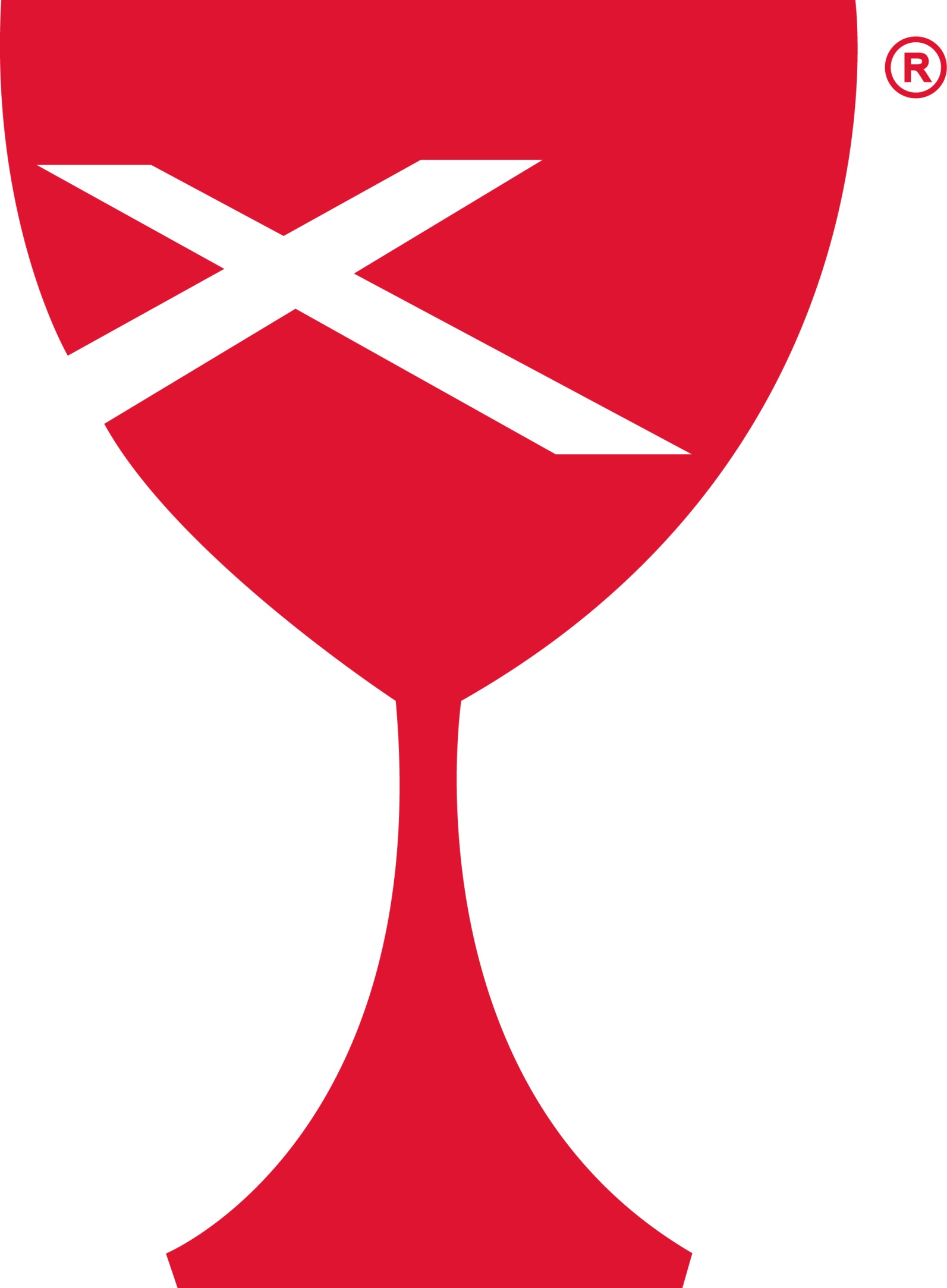 Prayer Requests				Larry Patchett			Deb DeckerKenny & Steph Shobe		Cheryl StifalRev. Alex Ruth			Bill WeaverMarsha Millam			Jane MillenbineRyan Newlin			Patty Coble McCown	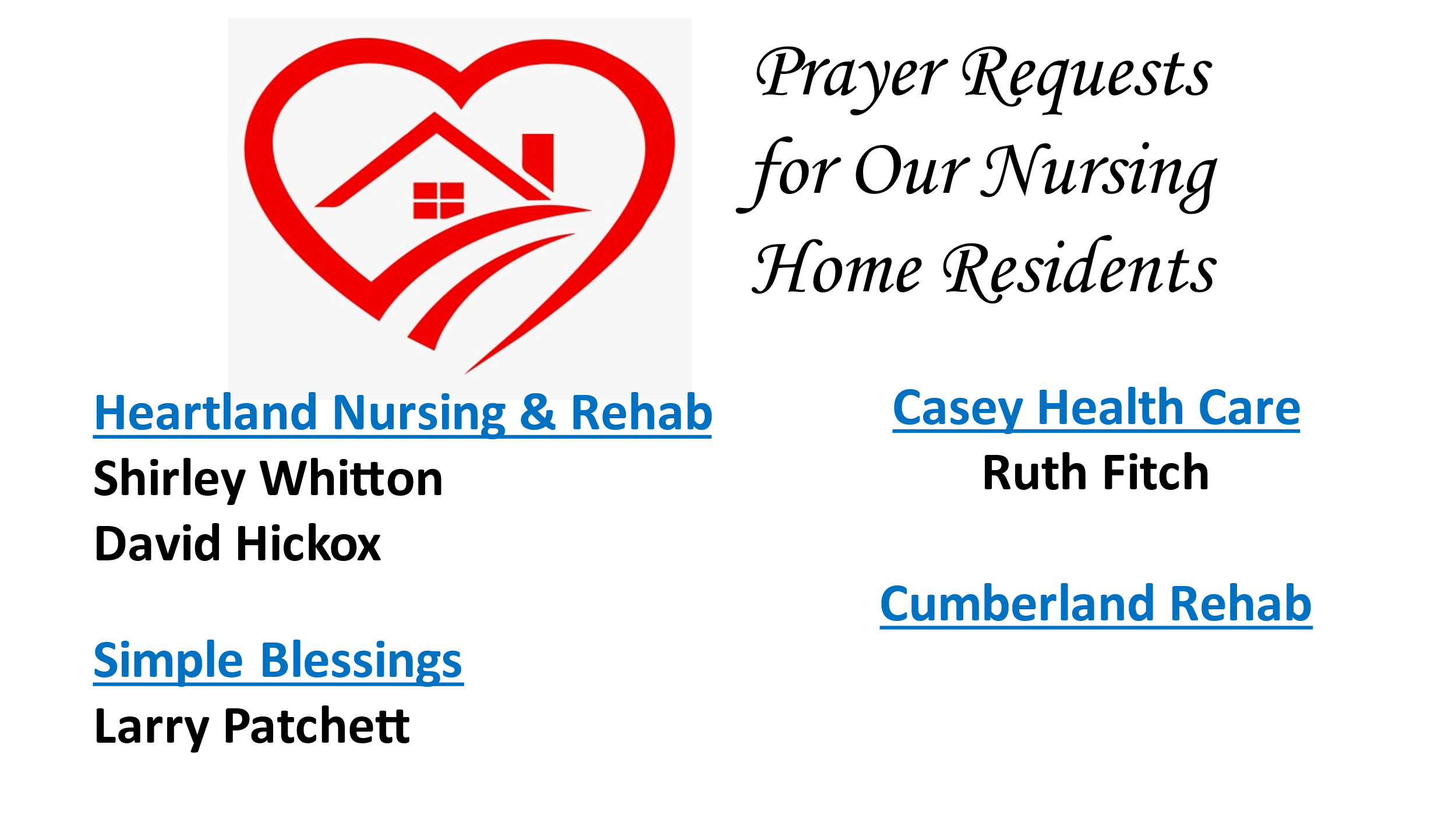 NOVEMBER SERVING SCHEDULESELDERS:  11/5 Dan W, 11/12 Sharon D, 11/19 Sherri B, 11/26 Debi SDEACONS: 11/5 Cheryl Becky, Jeanne, 11/12 Michelle, Jenny, Lynda, 11/19 Brad, Cassie, Connie, 11/26 Sharon R, Cathy, Shellie CHALLENGER REFRESHMENTS: 11/5 Linda C, 11/12 Sharon D, 11/19 Grahams, 11/26 PeggySOUND TECHS: 11/5 Cathy, 11/12 Dyson, 11/19 Brad, 11/26 DanGUEST SPEAKERS: 11/5 Kyle Simpson, 11/12 Rev. Mike Dixon, 11/19 Steve Jenkins, 11/26 Adam SolorioWednesday, Nov. 1, 6:30 pm – Board MeetingSunday, Nov. 5th – All Saints SundaySunday, Nov. 5th – Progressive DinnerTuesday, Nov. 7th – Noon – 6 pm Blood DriveSunday, Nov. 12th – Annual Congregational Vote and Thanksgiving DinnerWednesday, Nov. 15th – 10 am Worship Team MeetingThursday, Nov. 23rd – “HAPPY THANKSGIVING!”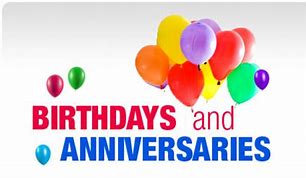 			7 – Janice Richardson		23 – Darlene Winn11 – Sandy Weaver		23 – Doris Taylor13 – Dorothy Stice			23 – Bruce & Deb Decker18 – Brent & Patty Clapp		24 – Gene & Shirley Whitton20 – Gene & Marcia Vidoni	25 – Mike Sherwood21 – Cassie Ramsey		27 – Jeanne Unzicker21 – Marcia Vidoni                          NOVEMBER 2023	                          NOVEMBER 2023	                          NOVEMBER 2023	                          NOVEMBER 2023	                          NOVEMBER 2023	SundayMondayTuesdayWednesdayThursdayFridaySaturday1Board Mtg6:30 pm2345Elder: Dan6MML 9 am7Blood DriveNoon-6 pm891011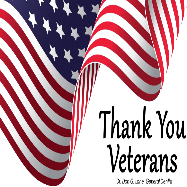 12Elder: Sharon13MML 9 am1415Worship Team Mtg10 am16171819Elder: Sherri20MML 9 am212223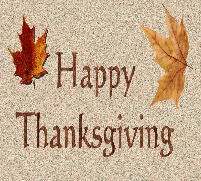 242526Elder: Debi27MML 9 am282930FH – Fellowship HallMML – Monday Morning LadiesSUNDAYS 9:00 am Sunday School, 10:00 am WorshipFH – Fellowship HallMML – Monday Morning LadiesSUNDAYS 9:00 am Sunday School, 10:00 am WorshipFH – Fellowship HallMML – Monday Morning LadiesSUNDAYS 9:00 am Sunday School, 10:00 am WorshipFH – Fellowship HallMML – Monday Morning LadiesSUNDAYS 9:00 am Sunday School, 10:00 am WorshipFH – Fellowship HallMML – Monday Morning LadiesSUNDAYS 9:00 am Sunday School, 10:00 am Worship